Health service event—service commencement date, DDMMYYYYExported from METEOR(AIHW's Metadata Online Registry)© Australian Institute of Health and Welfare 2024This product, excluding the AIHW logo, Commonwealth Coat of Arms and any material owned by a third party or protected by a trademark, has been released under a Creative Commons BY 4.0 (CC BY 4.0) licence. Excluded material owned by third parties may include, for example, design and layout, images obtained under licence from third parties and signatures. We have made all reasonable efforts to identify and label material owned by third parties.You may distribute, remix and build on this website’s material but must attribute the AIHW as the copyright holder, in line with our attribution policy. The full terms and conditions of this licence are available at https://creativecommons.org/licenses/by/4.0/.Enquiries relating to copyright should be addressed to info@aihw.gov.au.Enquiries or comments on the METEOR metadata or download should be directed to the METEOR team at meteor@aihw.gov.au.Health service event—service commencement date, DDMMYYYYIdentifying and definitional attributesIdentifying and definitional attributesMetadata item type:Data ElementShort name:Date of commencement of service eventSynonymous names:Date of commencement of service eventMETEOR identifier:270089Registration status:Health!, Superseded 07/12/2005Data Element Concept:Health service event—service commencement dateValue Domain:Date DDMMYYYYValue domain attributesValue domain attributesValue domain attributesRepresentational attributesRepresentational attributesRepresentational attributesRepresentation class:DateDateData type:Date/TimeDate/TimeFormat:DDMMYYYYDDMMYYYYMaximum character length:88Data element attributes Data element attributes Collection and usage attributesCollection and usage attributesGuide for use:For the Emergency Department the date of triage is recorded separately. In an Emergency Department the service event commences when the medical officer (or, if no medical officer is on duty in the Emergency Department, a treating nurse) provides treatment or diagnostic service. The commencement of a service event does not include contact associated with triage.Comments:This metadata item supports the provision of unit record and/or summary level data by state and territory health authorities as part of the Emergency Department Waiting Times National Minimum Data Set.Source and reference attributesSource and reference attributesSubmitting organisation:National Institution Based Ambulatory Model Reference Group
Relational attributesRelational attributesRelated metadata references:Has been superseded by Non-admitted patient emergency department service episode—service commencement date, DDMMYYYYHealth!, Superseded 22/12/2009
Is used in the formation of Non-admitted patient emergency department service episode—waiting time (to service delivery), total minutes NNNNNHealth!, Superseded 22/12/2009
Is re-engineered from  Date of commencement of service event, version 2, DE, NHDD, NHIMG, Superseded 01/03/2005 .pdf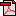  (15.1 KB)No registration status